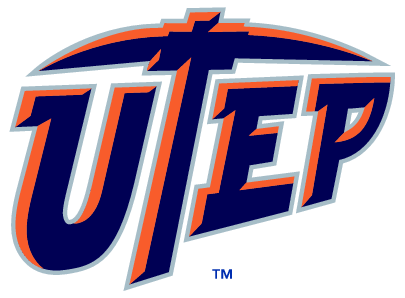 The University of Texas at El PasoInstitutional Biosafety CommitteeMid-Review Progress Report FormInstructions: Forms need to be completed and submitted via IRBNet on the 1st of every month. Submissions entered after the two weeks from the meeting date will be considered for review at the following meeting. Meeting dates are posted on the IBC website. Any questions contact the IBC office at ibc@utep.edu.   Project Information:   Project Information:   Project Information:   Project Information:Principal InvestigatorProtocol Title:Protocol #/IRBNet ID:Biosafety Level:Progress Report type: Mid-Review 		Today’s Date:Type of Progress Report:Check the box that best describes the reported changes (if any) for this 18-month period.Progress report with no changes on protocol (Complete remaining of form EXCEPT Section E)	Progress report with no protocol changes, except changes in personnel not including PI 	(Complete remaining form EXCEPT Section E AND fill out and attach a Personnel Amendment Form)Progress report with attached protocol to include amendments/changes 	(Changes in aims, new constructs, etc. complete the rest of the form INCLUDING Section E. Attach a revised protocol with new information in red italicized font)	Protocol Status:Check the box that best describes the status of  your projectActive: project begun and is ongoingCurrently inactive: inactive but anticipate to start or restart on: Date-      Project never initiated:   Funding not received 	  Time Constraints 		  Other: Specify      If the project was never initiated, would you like the IBC office to administratively close it?	 YES    NO  Brief Summary:In the section below describe in lay terms the original protocol summary including the goal(s) and/or aims, design and methods, expected outcome and any progress made in the last 18 months. (Not to exceed 1 page in length).Progress Report Changes:If you answer “yes” to any of the questions below, attach a revised protocol with new information in red italicized fontProgress Report Changes:If you answer “yes” to any of the questions below, attach a revised protocol with new information in red italicized fontE1. Will the laboratory location(s), building(s), equipment, and/or room number(s) change?YES    NO  E2. Will your funding source change?YES    NO     N/A  E3. Will the objectives or scope change for the research?YES    NO  E4. Will any agent(s)/organisms/infectious material change?YES    NO  E5. Will you add or change your utilization of any biohazardous agents from what you specified in your approved protocol?YES    NO  E6. Will there be any changes in laboratory procedures that differ from your approved protocol?YES    NO     E7. Will your laboratory utilization of recombinant or synthetic nucleic acid molecules change from what you specified in your approved protocol?YES    NO     N/A  E8. Will your utilization of live animals in the research or teaching activity change from what you specified in your approved protocol?YES    NO     N/A  E.9 Will there be any changes in viral vectors, non-animal hosts, or insert sequences in the protocol?YES    NO     N/A  E10. If live animals are used in the research, will there be any changes in the animals used or the route of administration of the agent?YES    NO     N/A  E11. Will there be a change in the Risk Group category for the biohazardous agent(s) or material(s) utilized in the protocol?YES    NO  E12. Will there be a change in Biosafety Containment Level requirements for the biohazardous agents or materials utilized in this protocol?YES    NO     E13. Will there be changes or additions in the agents being shipped, transported, or received or the approved procedures for agent shipping, transporting, or receiving? If the change is limited to no longer shipping or transporting agents, there is no need to submit an amendment. All other changes require that an amendment be submitted.YES    NO     N/A  E14. Will there be any other changes made to the project?	(Please note most changes require the submission of a revised protocol with the new information in red italicized font)YES    NO   Protocol and Lab SafetyIn this section, describe any laboratory accidents or injuries that occurred while conducting research under this protocol during this reporting period.Protocol and Lab SafetyIn this section, describe any laboratory accidents or injuries that occurred while conducting research under this protocol during this reporting period.Within the last 18 months, were any individuals covered by this protocol injured or involved in a spill of biohazardous material or recombinant DNA REPORTED to the IBC/EH&S?YES    NO   If yes, please describe:       If yes, please describe:       Have there been any reportable incidents during the last year that HAVE NOT BEEN reported to the IBC/EH&S?	If yes, complete and attach the Injury Incident Report Form http://research.utep.edu/Default.aspx?tabid=74752 	AND please explain why the incident was not reported:      YES    NO  Do you have a list/log of constructs created during the project?YES    NO           N/A  Will the list/log of constructs be available to the IBC upon request?YES    NO           N/A  Acknowledgment of ResponsibilityAcknowledgment of ResponsibilityPrincipal Investigator Assurances-Conflict of Interest and Fiscal ResponsibilityPrincipal Investigator Assurances-Conflict of Interest and Fiscal ResponsibilityDo you or any person responsible for the design, conduct, or reporting of this study have an economic interest in, or act as an officer or director of any outside entity whose financial interests may reasonably appear to be affected by this research?         If yes, please explain any potential conflict of interest      YES    NO   Do you or any person responsible for this study have existing financial holdings or relationships with the sponsor of this study?         If yes, please explain any potential conflict of interest      YES    NO     N/A Principal Investigator Certifications:Principal Investigator Certifications:With this submission I certify that:   The information provided or attached is accurate and complete    I am familiar with and agree to abide by provisions of the current NIH guidelines for Research Involving Recombinant DNA Molecules and accept the responsibilities listed in Section IV-B-7     I accept responsibility for making sure all laboratory personnel involved in the project have been appropriately trained.     I will ensure that all research personnel are familiar with and understand the potential hazards and relevant biosafety practices, techniques, and emergency procedures associated with this research protocol as dictated by the CDC and NIH document, Biosafety in Microbiological and Biomedical Laboratories (BMBL), 5th Edition (http://www.cdc.gov/biosafety/publications/bmbl5/index.htm    I further certify that I will immediately report any injuries or spills that occur while conducting research covered by this IBC protocol to the UTEP Biosafety Officer (747-7124) and the IBC Chair (747-6889) or IBC Coordinator (747-6056)With this submission I certify that:   The information provided or attached is accurate and complete    I am familiar with and agree to abide by provisions of the current NIH guidelines for Research Involving Recombinant DNA Molecules and accept the responsibilities listed in Section IV-B-7     I accept responsibility for making sure all laboratory personnel involved in the project have been appropriately trained.     I will ensure that all research personnel are familiar with and understand the potential hazards and relevant biosafety practices, techniques, and emergency procedures associated with this research protocol as dictated by the CDC and NIH document, Biosafety in Microbiological and Biomedical Laboratories (BMBL), 5th Edition (http://www.cdc.gov/biosafety/publications/bmbl5/index.htm    I further certify that I will immediately report any injuries or spills that occur while conducting research covered by this IBC protocol to the UTEP Biosafety Officer (747-7124) and the IBC Chair (747-6889) or IBC Coordinator (747-6056)